APARM2014 REGISTRATION FORMPlease complete this form and send it by e-mail to General Co-Chair, Prof. Hisashi Yamamoto, before June 15, 2014.E-mail: APARM2014@aparmnet.org		Subject: registration formPlease note that, only on-site registration (in JPY by cash) will be available on or after May 17th, 2014.Registration Fees requireWill you participate in the Banquet (Aug. 22)      	(Please specify:   YES   NO).Will you participate in the Excursion tour (Aug. 23) 	(Please specify:   YES   NO).Registration fee includesRegular:All sessions, conference proceeding, conference kit, welcome reception, lunches, coffee breaks, banquet, and excursion (without dinner).Student:All sessions, conference proceeding, conference kit, welcome reception, lunches, and coffee breaks.Banquet and excursion (without dinner) are NOT included.Proof of student status, such as a document or certification is required at the conference registration desk.OptionsExcursion to Otaru city will be held on Aug. 23 afternoon. You will return to Sapporo city around 7 pm.
If you’d like to enjoy the dinner in Otaru city, please buy the excursion dinner ticket. We offer you Japanese style dinner as seafood (probably, in the Japanese-style room). In this case, you will return to Sapporo city around 9 pm.Fee and PaymentYour InformationHotel Reservation (Sapporo Park Hotel) optionalThis hotel reservation is valid for only the applicant who registered for APARM2014.Hotel bills are considered by only payment of credit card.Please note that the total amount of your registration fees and hotel bills will be charged to your credit card at the same time. You can receive a detailed receipt issued by the official registration desk (Sankei Overseas Travel Co., Ltd.) at the on-site registration desk.Fee and PaymentFee and Payment (total) requirePayment (credit card only)Each accepted paper is required to be registered at full rate by one of its authors by April 30, 2014.
Otherwise, it will not be included in the conference proceedings or the APARM2014 companion.The same author can submit a maximum of two papers at regular registration rate, and can submit only one paper at student registration rate.Registration Cancellation Policy   We will not refund registration fees when cancelling registration.Hotel Cancellation Policy   We will charge a following cancellation fee:	Before Aug. 06, 2014: None	From Aug. 07 to Aug. 13, 2014: 10% of total room charge	From Aug. 14 to Aug. 17, 2014: 20% of total room charge	From Aug. 18 to Aug. 20, 2014: 50% of total room charge	After Aug. 21 or no notice given: 100% of total room chargeOfficial Registration Desk
Sankei Overseas Travel has been appointed as the official registration desk for the workshop and will handle registration and hotel accommodation.Sankei Overseas Travel Co., Ltd.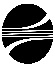 Kita-1, Nishi-7, Chuo-ku, Sapporo 060-0001 Tel: +81-11-271-5388, Fax: +81-11-271-5621 Registration TypeEarly Registration Fee(before May 16)On-site Registration Fee(August 20-23) *Cash OnlyRegularJPY50,000JPY55,000StudentJPY30,000JPY35,000TicketCheckHow muchHow manyTotal amount (JPY)Additional Banquet TicketJPY 5,000/ticket   0Additional Excursion Ticket(without dinner)JPY 3,000/ticket   0Excursion Dinner TicketJPY 5,000/ticket   0Amount to be paid for AMARM2014 registrationJPY First NameMiddle NameMiddle NameLast NameLast Name Male FemaleTitleProf.  Dr.   Mr.   Ms.TitleProf.  Dr.   Mr.   Ms.NationalityNationality Category Presenter   Not presenter Category Presenter   Not presenter[Paper ID:         ][Paper Title:][Paper ID:         ][Paper Title:][Paper ID:         ][Paper Title:][Paper ID:         ][Paper Title:][Paper ID:         ][Paper Title:][Paper ID:         ][Paper Title:]AffiliationAffiliationAffiliationAffiliationAffiliationAffiliationAddressPhone：　　　　　　　　　　　　　　　　Fax：AddressPhone：　　　　　　　　　　　　　　　　Fax：AddressPhone：　　　　　　　　　　　　　　　　Fax：AddressPhone：　　　　　　　　　　　　　　　　Fax：AddressPhone：　　　　　　　　　　　　　　　　Fax：AddressPhone：　　　　　　　　　　　　　　　　Fax：E-mail:E-mail:E-mail:E-mail:E-mail:E-mail:Dietary requirement (if any)Dietary requirement (if any)Dietary requirement (if any)Dietary requirement (if any)Dietary requirement (if any)Dietary requirement (if any)Number of Guests   Person(s)Arrival DateDeparture DateNumber of Nights    Night(s)Room Type  Single JPY12,300/night    Twin JPY20,100/night※The room fee includes breakfast and taxRoom Type  Single JPY12,300/night    Twin JPY20,100/night※The room fee includes breakfast and taxRoom Type  Single JPY12,300/night    Twin JPY20,100/night※The room fee includes breakfast and taxRoom Type  Single JPY12,300/night    Twin JPY20,100/night※The room fee includes breakfast and tax  Non-Smoking         Smoking                                               *Not Guaranteed   Non-Smoking         Smoking                                               *Not Guaranteed   Non-Smoking         Smoking                                               *Not Guaranteed   Non-Smoking         Smoking                                               *Not Guaranteed I will be sharing with (Name)  I will be sharing with (Name)  I will be sharing with (Name)  I will be sharing with (Name)  Requests/InquiriesRequests/InquiriesRequests/InquiriesRequests/InquiriesAmount to be paid for the hotelJPY Total amount to be paid, (a) + (b) JPY Holder’s Name：Holder’s Name：Credit card type VISA  MASTER  AMEX  DINERS  JCBExp. Date (MM/YY)  /  Credit card number：Credit card number：